             ҠАРАР                                                                                РЕШЕНИЕ 22 декабрь 2016 йыл                                №82                      22 декабря 2016 годаО БЮДЖЕТЕ  СЕЛЬСКОГО ПОСЕЛЕНИЯ  КУНГАКОВСКИЙ СЕЛЬСОВЕТ МУНИЦИПАЛЬНОГО РАЙОНА АСКИНСКИЙ РАЙОН                                      РЕСПУБЛИКИ БАШКОРТОСТАН НА 2017 ГОД                                                                        И НА  ПЛАНОВЫЙ ПЕРИОД 2018 И  2019 ГОДОВ   Совет сельского поселения Кунгаковский сельсовет муниципального района Аскинский  район Республики Башкортостан    РЕШИЛ:1.Утвердить основные характеристики бюджета сельского поселения Кунгаковский сельсовет муниципального района Аскинский район Республики Башкортостан  на 2017 год: 1) прогнозируемый  общий объем доходов бюджета сельского поселения Кунгаковский сельсовет муниципального района Аскинский район  Республики Башкортостан   в сумме    1775,8 тыс. рублей.  2) общий объем расходов бюджета сельского поселения Кунгаковский сельсовет муниципального района Аскинский район  Республики Башкортостан   в сумме   1775,8 тыс. рублей. 3) Дефицит (профицит) бюджета сельского поселения Кунгаковский сельсовет муниципального района Аскинский район  Республики Башкортостан   в размере 0 рублей.          2.Утвердить основные характеристики бюджета сельского поселения Кунгаковский сельсовет муниципального района Аскинский район Республики Башкортостан  на плановый период 2018 и 2019 годов:1) прогнозируемый  общий объем доходов бюджета сельского поселения Кунгаковский сельсовет муниципального района Аскинский район  Республики Башкортостан   на 2018 год   в сумме   1758,8 тыс. рублей и на 2019 год в сумме  1788,0 тыс. рублей .           2) общий объем расходов бюджета сельского поселения Кунгаковский сельсовет муниципального района Аскинский район  Республики Башкортостан    на  2018 год в сумме  1758,8 тыс. рублей, в том числе условно утвержденные расходы в сумме 29,2 тыс. рублей и на 2019 год в сумме 1788,0 тыс.рублей, в том числе условно утвержденные расходы в сумме  58,4 тыс. рублей.3.1)Утвердить перечень главных администраторов доходов бюджета сельского поселения Кунгаковский сельсовет муниципального района Аскинский район Республики Башкортостан согласно приложению 1 к настоящему решению.  2)Утвердить перечень главных администраторов источников финансирования дефицита бюджета сельского поселения Кунгаковский сельсовет муниципального района Аскинский район Республики Башкортостан согласно приложению 2 к настоящему решению.4.Установить поступления доходов в бюджет сельского поселения Кунгаковский сельсовет муниципального района Аскинский район Республики Башкортостан:1) на 2017 год согласно приложению 3 к настоящему решению;2) на плановый период 2018 и 2019 годов согласно приложению 4 к настоящему решению.5.Средства, поступающие во временное распоряжение получателей средств бюджета сельского поселения Кунгаковский сельсовет муниципального района Аскинский район Республики Башкортостан учитываются на счете, открытом в  финансовом органе администрации  муниципального района Аскинский район  Республики Башкортостан   в учреждениях   Центрального банка Российской Федерации или кредитных организациях с учетом положений бюджетного законодательства Российской Федерации,  с отражением указанных операций на лицевых счетах, открытых получателям средств бюджета  сельского поселения Кунгаковский сельсовет муниципального района Аскинский район Республики Башкортостан,  в порядке, установленном  финансовым органом администрации муниципального района Аскинский район Республики Башкортостан.6.1)Утвердить в пределах общего объема расходов бюджета сельского поселения Кунгаковский сельсовет муниципального района Аскинский район  Республики Башкортостан установленного пунктом 1 настоящего  решения, распределение бюджетных ассигнований бюджета сельского поселения Кунгаковский сельсовет муниципального района Аскинский район Республики Башкортостан по разделам и подразделам классификации расходов бюджетов: 1.1) на 2017 год согласно приложению 5 к настоящему решению; 1.2) на плановый период 2018 и 2019 годов согласно приложению 6 к настоящему решению.2) по целевым статьям  (государственным и муниципальным программам и непрограммным направлениям деятельности) группам видов расходов классификации расходов бюджетов : 2.1) на 2017 год согласно приложению 7 к настоящему решению;2.2)  на плановый период 2018 и 2019 годов согласно приложению 8 к настоящему решению.     3)Утвердить ведомственную структуру расходов бюджета сельского поселения Кунгаковский сельсовет муниципального района Аскинский район Республики Башкортостан:3.1) на 2017 год согласно приложению 9 к настоящему решению;     3.2) на плановый период 2018 и 2019 годов согласно приложению 10 к настоящему решению.         7.1)Установить, что решения и иные нормативные правовые акты сельского поселения Кунгаковский сельсовет муниципального района Аскинский район Республики Башкортостан, предусматривающие принятие  новых видов расходных обязательств или увеличение бюджетных ассигнований на исполнение существующих видов расходных обязательств сверх утвержденных в бюджете на 2017 год и на плановый период 2018 и 2019 годов,    а также сокращающие его доходную базу, подлежат исполнению при изыскании дополнительных источников доходов бюджета сельского поселения Кунгаковский сельсовет муниципального района   Аскинский район  Республики Башкортостан и (или) сокращении бюджетных ассигнований по конкретным статьям расходов бюджета сельского поселения Кунгаковский сельсовет муниципального района Аскинский район  Республики Башкортостан,   при условии внесения соответствующих изменений в настоящее решение.  2)Проекты решений и иных нормативных правовых актов сельского поселения Кунгаковский сельсовет муниципального района Аскинский район Республики Башкортостан, требующие введения новых видов расходных обязательств  или увеличения бюджетных ассигнований по существующим видам расходных обязательств  сверх утвержденных в бюджете сельского поселения Кунгаковский сельсовет муниципального района Аскинский район Республики Башкортостан на 2017 год и на плановый период  2018 и 2019 годов либо сокращающие его доходную базу, вносятся только при одновременном внесении предложений о дополнительных источниках доходов бюджета сельского поселения Кунгаковский сельсовет муниципального района Аскинский район  Республики Башкортостан   и (или) сокращении бюджетных ассигнований по конкретным статьям расходов бюджета сельского поселения Кунгаковский сельсовет муниципального района Аскинский район  Республики Башкортостан.  3)Администрация сельского поселения Кунгаковский сельсовет муниципального района Аскинский район Республики Башкортостан не вправе принимать решения, приводящие к увеличению в 2017-2019 годах численности муниципальных служащих сельского поселения Кунгаковский сельсовет муниципального района Аскинский район  Республики Башкортостан.        8.1) Установить, что получатель средств бюджета сельского поселения Кунгаковский сельсовет муниципального района Аскинский район Республики Башкортостан при заключении   муниципальных контрактов (гражданско-правовых договоров) на поставку товаров, выполнение  работ,  оказание услуг вправе предусматривать авансовые платежи.9. Установить объем межбюджетных трансфертов, получаемых в бюджет сельского поселения Кунгаковский сельсовет муниципального района Аскинский район  Республики Башкортостан   из бюджета муниципального района  в 2017 году в сумме  1552,8  тыс. рублей,   в 2018 году  в сумме  1505,6 тыс. рублей и в 2019 году  1489,6 тыс. рублей.          10.Установить, что остатки средств бюджета сельского поселения Кунгаковский сельсовет муниципального района Аскинский район  Республики Башкортостан   по состоянию на 1 января 2017 года, в полном объеме (за исключением целевых средств)  направляются администрацией сельского поселения Кунгаковский сельсовет муниципального района Аскинский район  Республики Башкортостан на покрытие временных кассовых разрывов, в ходе исполнения бюджета сельского поселения Кунгаковский сельсовет муниципального района Аскинский район  Республики Башкортостан.11.Данное решение вступает в силу с 1 января 2017 года. Подлежит опубликованию после его принятия и подписания в установленном порядке.12.Контроль за исполнением  настоящего решения возложить на комиссию Совета сельского поселения Кунгаковский сельсовет муниципального района Аскинский район  Республики Башкортостан   по бюджету, налогам и вопросам собственности. Заместитель председателя Совета сельского поселения Кунгаковский сельсовет муниципального района  Аскинский районРеспублики Башкортостан                                                        Н.Р. СабитовПеречень главных администраторов доходов бюджета сельского поселения Кунгаковский сельсовет муниципального района Аскинский район  Республики Башкортостан<1> В части доходов, зачисляемых в бюджет сельского поселения  Кунгаковский сельсовет муниципального района Аскинский район Республики Башкортостан в пределах компетенции главных администраторов доходов бюджета поселения  Кунгаковский сельсовет муниципального района Аскинский район Республики Башкортостан.<2> Администраторами доходов бюджета сельского поселения  Кунгаковский сельсовет муниципального района Аскинский район Республики Башкортостан по подстатьям,  статьям, подгруппам группы доходов «2 00 00000 00 – безвозмездные поступления» в части доходов от возврата остатков субсидий, субвенций и иных межбюджетных трансфертов, имеющих целевое назначение, прошлых лет (в части доходов, зачисляемых в бюджет сельского поселения  Кунгаковский сельсовет  муниципального района Аскинский район Республики Башкортостан) являются уполномоченные органы местного самоуправления поселения, а также созданные ими казенные учреждения, предоставившие соответствующие межбюджетные трансферты.Администраторами доходов бюджета сельского поселения  Кунгаковский сельсовет муниципального района Аскинский  район Республики Башкортостан по подстатьям, статьям, подгруппам группы доходов «2 00 00000 00 – безвозмездные поступления» являются уполномоченные органы местного самоуправления поселения, а также созданные ими казенные учреждения, являющиеся получателями указанных средств.Приложение № 2                            к решению Совета сельского поселения  Кунгаковский  сельсовет муниципального района                   Аскинский район Республики Башкортостан от  22 декабря 2016 года № 82                    «О бюджете сельского поселения Кунгаковскийсельсовет муниципального района Аскинский   район Республики Башкортостан на 2017 год и на плановый период 2018 и 2019 годов»Перечень главных администраторов источников финансирования  дефицита бюджета  сельского  поселения  Кунгаковский сельсовет  муниципального района Аскинский район Республики Башкортостан БАШКОРТОСТАН РЕСПУБЛИКАҺЫ АСҠЫН РАЙОНЫМУНИЦИПАЛЬ РАЙОНЫНЫҢҠӨНГӘК АУЫЛ СОВЕТЫ АУЫЛ БИЛӘМӘҺЕ СОВЕТЫ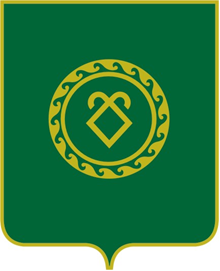 СОВЕТ СЕЛЬСКОГО ПОСЕЛЕНИЯ КУНГАКОВСКИЙ СЕЛЬСОВЕТ МУНИЦИПАЛЬНОГО РАЙОНААСКИНСКИЙ РАЙОНРЕСПУБЛИКИ БАШКОРТОСТАНПриложение  № 1                                                                        к решению Совета сельского поселения                                  Кунгаковский сельсовет муниципального района  Аскинский район  Республики Башкортостанот 22 декабря 2016 года №82 «О бюджете сельского поселения Кунгаковский сельсовет  муниципального района Аскинский район  Республики Башкортостан  на 2017 год и на плановый период 2018 и 2019 годов»Код бюджетной классификации Российской ФедерацииКод бюджетной классификации Российской ФедерацииНаименование главного администратора доходов бюджета главного администраторавида, подвида доходов бюджета Наименование главного администратора доходов бюджета 123791Администрация сельского поселения Кунгаковский сельсовет  муниципального района Аскинский район Республики Башкортостан79110804020011000110Государственная пошлина за совершение нотариальных действий должностными лицами органов местного самоуправления, уполномоченными в соответствии с законодательными актами Российской Федерации на совершение нотариальных действий (сумма платежа (перерасчеты, недоимка и задолженность по соответствующему платежу, в том числе по отмененному))79110804020014000110Государственная пошлина за совершение нотариальных действий должностными лицами органов местного самоуправления, уполномоченными в соответствии с законодательными актами Российской Федерации на совершение нотариальных действий (прочие поступления)79111301995100000130Прочие доходы от оказания платных услуг (работ) получателями средств бюджетов сельских поселений79111302065100000130Доходы, поступающие в порядке возмещения расходов, понесенных в связи с эксплуатацией имущества сельских поселений79111302995100000130Прочие доходы от компенсации затрат бюджетов сельских поселений79111623051100000140Доходы от возмещения ущерба при возникновении страховых случаев по обязательному страхованию гражданской ответственности, когда выгодоприобретателями выступают получатели средств бюджетов сельских поселений79111623051100000140Доходы от возмещения ущерба при возникновении иных страховых случаев, когда выгодоприобретателями выступают получатели средств бюджетов сельских поселений79111632000100000140Денежные взыскания, налагаемые в возмещение ущерба, причиненного в результате незаконного или нецелевого использования бюджетных средств (в части бюджетов сельских поселений)79111690050100000140Прочие поступления от денежных взысканий (штрафов) и иных сумм в возмещение ущерба, зачисляемые в бюджеты сельских поселений79111701050100000180Невыясненные поступления, зачисляемые в бюджеты сельских поселений79111705050100000180Прочие неналоговые доходы бюджетов сельских поселений79111714030100000180Средства самообложения граждан, зачисляемые в бюджеты сельских поселений79120201001100000151Дотации бюджетам сельских поселений на выравнивание бюджетной обеспеченности79120201003100000151Дотации бюджетам сельских поселений на поддержку мер по обеспечению сбалансированности бюджетов79120202041100000151Субсидии бюджетам сельских поселений на строительство, модернизацию, ремонт и содержание автомобильных дорог общего пользования, в том числе дорог в поселениях (за исключением автомобильных дорог федерального значения)79120202077100000151Субсидии бюджетам сельских поселений на софинансирование капитальных вложений в объекты муниципальной собственности79120202088100001151Субсидии бюджетам сельских поселений на обеспечение мероприятий по капитальному ремонту многоквартирных домов за счет средств, поступивших от государственной корпорации - Фонда содействия реформированию жилищно-коммунального хозяйства79120202088100002151Субсидии бюджетам сельских поселений на обеспечение мероприятий по переселению граждан из аварийного жилищного фонда за счет средств, поступивших от государственной корпорации - Фонда содействия реформированию жилищно-коммунального хозяйства79120202089100001151Субсидии бюджетам сельских поселений на обеспечение мероприятий по капитальному ремонту многоквартирных домов за счет средств бюджетов79120202089100002151Субсидии бюджетам сельских поселений на обеспечение мероприятий по переселению граждан из аварийного жилищного фонда за счет средств бюджетов79120202089100004151Субсидии бюджетам сельских поселений на обеспечение мероприятий по переселению граждан из аварийного жилищного фонда с учетом необходимости развития малоэтажного жилищного строительства за счет средств бюджетов79120202102100007151Субсидии бюджетам сельских поселений на закупку автотранспортных средств и коммунальной техники (бюджетные инвестиции)79120202109100000151Субсидии бюджетам сельских поселений на проведение капитального ремонта многоквартирных домов791 20202999 10 7101 151Прочие субсидии бюджетам сельских поселений (субсидии на софинансирование расходных обязательств)791 20202999 10 7105 151Прочие субсидии бюджетам сельских поселений (субсидии на софинансирование расходов по подготовке объектов жилищно-коммунального хозяйства к работе осенне-зимний период)791 20202999 10 7111 151Прочие субсидии бюджетам сельских поселений (субсидии на финансирование комплексной программы Республики Башкортостан "Энергосбережение и повышение энергетической эффективности)791 20202999 10 7112 151Прочие субсидии бюджетам сельских поселений (субсидии на реализацию республиканской целевой программы "Модернизация систем наружного освещения населенных пунктов Республики Башкортостан" на 2011-2015 годы)791 20202999 10 7115 151Прочие субсидии бюджетам сельских поселений (субсидии на софинансирование комплексных программ развития систем коммунальной инфраструктуры)791 20203015 10 0000 151Субвенции бюджетам сельских поселений на осуществление первичного воинского учета на территориях, где отсутствуют военные комиссариаты791 20204014 10 0000 151Межбюджетные трансферты, передаваемые бюджетам сельских поселений из бюджетов муниципальных районов на осуществление части полномочий по решению вопросов местного значения в соответствии с заключенными соглашениями791 20204025 10 0000 151Межбюджетные трансферты, передаваемые бюджетам сельских поселений на комплектование книжных фондов библиотек муниципальных образований791 20204999 10 7501 151Прочие межбюджетные трансферты, передаваемые бюджетам сельских поселений (межбюджетные трансферты, передаваемые бюджетам для компенсации дополнительных расходов, возникших в результате решений, принятых органами власти другого уровня)791 20204999 10 7502 151Прочие межбюджетные трансферты, передаваемые бюджетам сельских поселений (прочие межбюджетные трансферты на благоустройство территорий населенных пунктов сельских поселений)791 20204999 10 7503 151Прочие межбюджетные трансферты, передаваемые бюджетам сельских поселений (прочие межбюджетные трансферты на осуществление дорожной деятельности в границах сельских поселений)791 20209054 10 7301 151Прочие безвозмездные поступления в бюджеты сельских поселений от бюджетов муниципальных районов (прочие безвозмездные поступления в бюджеты поселений от бюджетов муниципальных районов)791 20805000 10 0000 180Перечисления из бюджетов сельских поселений (в бюджеты поселений) для осуществления возврата (зачета) излишне уплаченных или излишне взысканных сумм налогов, сборов и иных платежей, а также сумм процентов за несвоевременное осуществление такого возврата и процентов, начисленных на излишне взысканные суммы791 21805010 10 0000 151Доходы бюджетов сельских поселений от возврата остатков субсидий, субвенций и иных межбюджетных трансфертов, имеющих целевое назначение, прошлых лет из бюджетов муниципальных районов791 21805010 10 0000 180Доходы бюджетов сельских поселений от возврата бюджетными учреждениями остатков субсидий прошлых лет791 21805020 10 0000 151Доходы бюджетов сельских поселений от возврата остатков субсидий, субвенций и иных межбюджетных трансфертов, имеющих целевое назначение, прошлых лет из бюджетов государственных внебюджетных фондов791 21805020 10 0000 180Доходы бюджетов сельских поселений от возврата автономными учреждениями остатков субсидий прошлых лет791 21805030 10 0000 180Доходы бюджетов сельских поселений от возврата иными организациями остатков субсидий прошлых лет791 21905000 10 0000 151Возврат остатков субсидий, субвенций и иных межбюджетных трансфертов, имеющих целевое назначение, прошлых лет из бюджетов сельских поселенийКод бюджетной классификации Российской Федерации  Код бюджетной классификации Российской Федерации  Наименование главно-го адми-нистра-тораИсточников финансирования бюджета Наименование 123791Администрация сельского поселения Кунгаковский сельсовет муниципального района  Аскинский район  Республики Башкортостан79101 05 02 01 05 0000 510Увеличение прочих остатков денежных средств 79101 05 02 01 05 0000 610Уменьшение прочих остатков денежных средств Приложение № 3Приложение № 3Приложение № 3к решению Совета сельского поселения  к решению Совета сельского поселения  к решению Совета сельского поселения  Кунгаковский сельсовет муниципального района Кунгаковский сельсовет муниципального района Кунгаковский сельсовет муниципального района Аскинский район Республики БашкортостанАскинский район Республики БашкортостанАскинский район Республики Башкортостанот 22 декабря 2016 года № 82от 22 декабря 2016 года № 82от 22 декабря 2016 года № 82            «О бюджете сельского поселения Кунгаковский            «О бюджете сельского поселения Кунгаковский            «О бюджете сельского поселения Кунгаковскийсельсовет муниципального района Аскинский районсельсовет муниципального района Аскинский районсельсовет муниципального района Аскинский район Республики Башкортостан на 2017 год и                                                                                                       на плановый период  2018 и 2019 годов» Республики Башкортостан на 2017 год и                                                                                                       на плановый период  2018 и 2019 годов» Республики Башкортостан на 2017 год и                                                                                                       на плановый период  2018 и 2019 годов»ОБЪЕМОБЪЕМОБЪЕМ доходов бюджета сельского поселения Кунгаковский сельсовет муниципального района Аскинский район Республики Башкортостан  доходов бюджета сельского поселения Кунгаковский сельсовет муниципального района Аскинский район Республики Башкортостан  доходов бюджета сельского поселения Кунгаковский сельсовет муниципального района Аскинский район Республики Башкортостан на 2017 годна 2017 годна 2017 год(тыс. руб.)Коды бюджетной классификации Российской ФедерацииНаименование налога (сбора)Сумма123Всего1775,81 00 00000 00 0000 000Налоговые и неналоговые доходы223,0  1 01 02000 01 0000 110Налог на доходы физических лиц22,0  1 01 02010 01 0000 110Налог на доходы физических лиц с доходов, источником которых является налоговый агент, за исключением доходов, в отношении которых исчисление и уплата налога осуществляются в соответствии со статьями 227, 2271 и 228 Налогового кодекса Российской Федерации22,0  1 05 00000 00 0000 000Налоги на совокупный доход6,0  1 0503010 01 0000 110Единый сельскохозяйственный налог6,0  1 06 01030 10 0000 110Налог на имущество физических лиц102,0  1 06 01030 10 0000 110Налог на имущество физических лиц102,0  1 06 06000  00000  110Земельный налог80,0  1 06 06043  00000  110Земельный налог с физических лиц, обладающих земельным участком, расположенным в границах сельских поселений76,0  1 06 06033  00000  110Земельный налог с организаций, обладающих земельным участком, расположенным в границах сельских поселений4,0  1 08 00000 00 0000 000ГОСУДАРСТВЕННАЯ ПОШЛИНА8,0  1 08 04020 01 0000 110Государственная пошлина за совершение нотариальных действий должностными лицами органов местного самоуправления, уполномоченными в соответствии с законодательными актами РФ на совершение нотариальных действий8,0  1 11 05000 00 0000 000Доходы,получаемые в виде арендной либо иной платы за передачу в возмездное пользование государственного  и муниципального  имущества (за исключением имущества бюджетных и автономных учреждений, а также имущества государственных и муниципальных унитарных предприятий, в том числе казенных)5,0  1 11 05025 10 0000 120Доходы, получаемые в виде арендной платы, а также средства от продажи права на заключение договоров аренды за земли, находящиеся в собственности поселений (за исключением земельных участков муниципальных бюджетных и автономных учреждений) 5,0  1 11 05035 10 0000 120Доходы от сдачи в аренду имущества, находящегося в оперативном управлении органов управления поселений и созданных ими учреждений (за исключением имущества муниципальных  автономных учреждений)1 14 00000 00 0000 000Доходы от продажи материальных и нематериальных активов1 14 02053 10 0000 410   Доходы от реализации иного имущества, находящегося в собственности поселений (за исключением имущества муниципальных бюджетных и автономных учреждений, а также имущества муниципальных унитарных предприятий, в том числе казенных), в части реализации основных средств по указанному имуществуБезвозмездные поступления1 552,8  2 02 15001 05 0000 151Дотации бюджетам поселений на выравнивание бюджетной обеспеченности51,7  2 02 15001 05 0000 151Дотации бюджетам поселений на выравнивание бюджетной обеспеченности548,4  2 02 15002 05 0000 151Дотации бюджетам поселений на поддержку мер сбалансированности бюджетов344,5  2020 35118 10 0000 151Субвенции бюджетам поселений на осуществление первичного воинского учета на территориях, где отсутствуют военные комиссариаты62,0  202 49999 10 7502 151Прочие межбюджетные трансферты, передаваемые бюджетам поселений на благоустройство территорий населенных пунктов, коммунальное хозяйство, обеспечение мер пожарной безопасности и осуществлению дорожной деятельности в границах сельских поселений500,0  2 02 20216 05 0000 151Субсидии бюджетам сельских поселений на софинансирование расходов по содержание, ремонту, капитальному ремонту, строительству и реконструкции автомобильных дорог общего пользования местного значения46,2  Приложение № 4к решению Совета сельского поселения  Кунгаковский сельсовет муниципального района Аскинский район Республики Башкортостанот  22 декабря 2016 года № 82            «О бюджете сельского поселения Кунгаковскийсельсовет муниципального района Аскинский район                                                                                   Республики Башкортостан на 2017 год  и                                                                                                                                                                                    на плановый период 2018-2019 годов»ОБЪЕМ доходов бюджета сельского поселения Кунгаковский сельсовет муниципального района Аскинский район Республики Башкортостан на 2018-2019 годыПриложение № 4к решению Совета сельского поселения  Кунгаковский сельсовет муниципального района Аскинский район Республики Башкортостанот  22 декабря 2016 года № 82            «О бюджете сельского поселения Кунгаковскийсельсовет муниципального района Аскинский район                                                                                   Республики Башкортостан на 2017 год  и                                                                                                                                                                                    на плановый период 2018-2019 годов»ОБЪЕМ доходов бюджета сельского поселения Кунгаковский сельсовет муниципального района Аскинский район Республики Башкортостан на 2018-2019 годыПриложение № 4к решению Совета сельского поселения  Кунгаковский сельсовет муниципального района Аскинский район Республики Башкортостанот  22 декабря 2016 года № 82            «О бюджете сельского поселения Кунгаковскийсельсовет муниципального района Аскинский район                                                                                   Республики Башкортостан на 2017 год  и                                                                                                                                                                                    на плановый период 2018-2019 годов»ОБЪЕМ доходов бюджета сельского поселения Кунгаковский сельсовет муниципального района Аскинский район Республики Башкортостан на 2018-2019 годыПриложение № 4к решению Совета сельского поселения  Кунгаковский сельсовет муниципального района Аскинский район Республики Башкортостанот  22 декабря 2016 года № 82            «О бюджете сельского поселения Кунгаковскийсельсовет муниципального района Аскинский район                                                                                   Республики Башкортостан на 2017 год  и                                                                                                                                                                                    на плановый период 2018-2019 годов»ОБЪЕМ доходов бюджета сельского поселения Кунгаковский сельсовет муниципального района Аскинский район Республики Башкортостан на 2018-2019 годыПриложение № 4к решению Совета сельского поселения  Кунгаковский сельсовет муниципального района Аскинский район Республики Башкортостанот  22 декабря 2016 года № 82            «О бюджете сельского поселения Кунгаковскийсельсовет муниципального района Аскинский район                                                                                   Республики Башкортостан на 2017 год  и                                                                                                                                                                                    на плановый период 2018-2019 годов»ОБЪЕМ доходов бюджета сельского поселения Кунгаковский сельсовет муниципального района Аскинский район Республики Башкортостан на 2018-2019 годы(тыс. руб.)Коды бюджетной классификации Российской ФедерацииНаименование налога (сбора)2018 год2018 год2019 год12334Всего1758,81758,81788,01 00 00000 00 0000 000Налоговые и неналоговые доходы253,2253,2298,41 01 02000 01 0000 110Налог на доходы физических лиц23,0  23,0  23,0  1 01 02010 01 0000 110Налог на доходы физических лиц с доходов, источником которых является налоговый агент, за исключением доходов, в отношении которых исчисление и уплата налога осуществляются в соответствии со статьями 227, 2271 и 228 Налогового кодекса Российской Федерации23,0  23,0  23,0  1 0500000 00 0000 000Налоги на совокупный доход6,0  6,0  6,0  1 0503020 01 0000 110Единый сельскохозяйственный налог6,0  6,0  6,0  1 06 00000 00 0000 110Налоги на имущество 102,0  102,0  102,0  1 06 01030 10 0000 110Налог на имущество физических лиц102,0  102,0  102,0  1 06 06000  00000  110Земельный налог80,0  80,0  96,0  1 06 06043  00000  110Земельный налог с физических лиц, обладающих земельным участком, расположенным в границах сельских поселений76,0  76,0  92,0  1 06 06033  00000  110Земельный налог с организаций, обладающих земельным участком, расположенным в границах сельских поселений4,0  4,0  4,0  1 08 00000 00 0000 000ГОСУДАРСТВЕННАЯ ПОШЛИНА8,0  8,0  8,0  1 08 04020 01 0000 110Государственная пошлина за совершение нотариальных действий должностными лицами органов местного самоуправления, уполномоченными в соответствии с законодательными актами РФ на совершение нотариальных действий8,0  8,0  8,0  1 11 05000 00 0000 120Доходы,получаемые в виде арендной либо иной платы за передачу в возмездное пользование государственного  и муниципального  имущества (за исключением имущества бюджетных и автономных учреждений, а также имущества государственных и муниципальных унитарных предприятий, в том числе казенных)5,0  5,0  5,0  1 11 05025 10 0000 120Доходы, получаемые в виде арендной платы, а также средства от продажи права на заключение договоров аренды за земли, находящиеся в собственности поселений (за исключением земельных участков муниципальных бюджетных и автономных учреждений) 5,0  5,0  5,0  1 11 05035 10 0000 120Доходы от сдачи в аренду имущества, находящегося в оперативном управлении органов управления поселений и созданных ими учреждений (за исключением имущества муниципальных  автономных учреждений)Доходы от сдачи в аренду имущества, находящегося в оперативном управлении органов управления поселений и созданных ими учреждений (за исключением имущества муниципальных  автономных учреждений)1 14 00000 00 0000 000Доходы от продажи материальных и нематериальных активов0,0  0,0  0,0  1 14 02053 10 0000 410   Доходы от реализации иного имущества, находящегося в собственности поселений (за исключением имущества муниципальных бюджетных и автономных учреждений, а также имущества муниципальных унитарных предприятий, в том числе казенных), в части реализации основных средств по указанному имуществу0,0  0,0  1 17 00000 00 0000 000Прочие неналоговые доходы 29,2  29,2  58,4  1 17 05050 10 0000 180Прочие неналоговые доходы бюджетов поселений29,2  29,2  58,4  Безвозмездные поступления1 505,6  1 505,6  1 489,6  2 02 15001 05 0000 151Дотации бюджетам поселений на выравнивание бюджетной обеспеченности51,7  51,7  51,7  2 02 15001 05 0000 151Дотации бюджетам поселений на выравнивание бюджетной обеспеченности656,4  656,4  656,0  2 02 15002 05 0000 151Дотации бюджетам поселений на поддержку мер сбалансированности бюджетов235,5  235,5  219,9  2020 35118 10 0000 151Субвенции бюджетам поселений на осуществление первичного воинского учета на территориях, где отсутствуют военные комиссариаты62,0  62,0  62,0  202 49999 10 7502 151Прочие межбюджетные трансферты, передаваемые бюджетам поселений на благоустройство территорий населенных пунктов, коммунальное хозяйство, обеспечение мер пожарной безопасности и осуществлению дорожной деятельности в границах сельских поселений500,0  500,0  500,0  Приложение №5к решению Совета сельского поселения  Кунгаковский  сельсовет муниципального района Аскинский район Республики Башкортостанот  22 декабря 2016 года № 82   «О бюджете сельского поселения Кунгаковский         сельсовет муниципального района Аскинский   район  Республики Башкортостан на 2017 год  и на плановый период 2018-2019 годов»Распределение бюджетных ассигнований сельского поселения Кунгаковский сельсовет муниципального района Аскинский район Республики Башкортостан на 2017 год по разделам и  подразделам  целевых статей (муниципальным программам сельского поселения и непрограммным направлениям), группам видов расходов  классификации расходов бюджетовПриложение №5к решению Совета сельского поселения  Кунгаковский  сельсовет муниципального района Аскинский район Республики Башкортостанот  22 декабря 2016 года № 82   «О бюджете сельского поселения Кунгаковский         сельсовет муниципального района Аскинский   район  Республики Башкортостан на 2017 год  и на плановый период 2018-2019 годов»Распределение бюджетных ассигнований сельского поселения Кунгаковский сельсовет муниципального района Аскинский район Республики Башкортостан на 2017 год по разделам и  подразделам  целевых статей (муниципальным программам сельского поселения и непрограммным направлениям), группам видов расходов  классификации расходов бюджетовПриложение №5к решению Совета сельского поселения  Кунгаковский  сельсовет муниципального района Аскинский район Республики Башкортостанот  22 декабря 2016 года № 82   «О бюджете сельского поселения Кунгаковский         сельсовет муниципального района Аскинский   район  Республики Башкортостан на 2017 год  и на плановый период 2018-2019 годов»Распределение бюджетных ассигнований сельского поселения Кунгаковский сельсовет муниципального района Аскинский район Республики Башкортостан на 2017 год по разделам и  подразделам  целевых статей (муниципальным программам сельского поселения и непрограммным направлениям), группам видов расходов  классификации расходов бюджетовПриложение №5к решению Совета сельского поселения  Кунгаковский  сельсовет муниципального района Аскинский район Республики Башкортостанот  22 декабря 2016 года № 82   «О бюджете сельского поселения Кунгаковский         сельсовет муниципального района Аскинский   район  Республики Башкортостан на 2017 год  и на плановый период 2018-2019 годов»Распределение бюджетных ассигнований сельского поселения Кунгаковский сельсовет муниципального района Аскинский район Республики Башкортостан на 2017 год по разделам и  подразделам  целевых статей (муниципальным программам сельского поселения и непрограммным направлениям), группам видов расходов  классификации расходов бюджетовПриложение №5к решению Совета сельского поселения  Кунгаковский  сельсовет муниципального района Аскинский район Республики Башкортостанот  22 декабря 2016 года № 82   «О бюджете сельского поселения Кунгаковский         сельсовет муниципального района Аскинский   район  Республики Башкортостан на 2017 год  и на плановый период 2018-2019 годов»Распределение бюджетных ассигнований сельского поселения Кунгаковский сельсовет муниципального района Аскинский район Республики Башкортостан на 2017 год по разделам и  подразделам  целевых статей (муниципальным программам сельского поселения и непрограммным направлениям), группам видов расходов  классификации расходов бюджетов(тыс.руб)НаименованиеРзПрЦсВрСумма12345ВСЕГО1 775,8  ОБЩЕГОСУДАРСТВЕННЫЕ ВОПРОСЫ01001 167,6  Функционирование высшего должностного лица субъекта Российской Федерации и муниципального образования0102428,6  Непрограммные расходы01029900000428,6  Глава муниципального образования01029900203428,6  Расходы на выплаты персоналу в целях обеспечения выполнения функций государственными (муниципальными) органами, казенными учреждениями, органами управления государственными внебюджетными фондами01029900203100428,6  Функционирование Правительства Российской Федерации, высших исполнительных органов государственной власти субъектов Российской Федерации, местных администраций0104739,0  Непрограммные расходы01049900000739,0  Аппараты органов государственной власти Республики Башкортостан01049900204739,0  Расходы на выплаты персоналу в целях обеспечения выполнения функций государственными (муниципальными) органами, казенными учреждениями, органами управления государственными внебюджетными фондами01049900204100477,0  Закупка товаров, работ и услуг для государственных (муниципальных) нужд01049900204200251,7  Иные бюджетные ассигнования0104990020480010,3  Национальная оборона020062,0  Непрограммные расходы0200990000062,0  Осуществление первичного воинского учета на территориях , где отсутствуют военные комиссариаты, за счет федерального бюджета0200990511862,0  Расходы на выплаты персоналу в целях обеспечения выполнения функций государственными (муниципальными) органами, казенными учреждениями, органами управления государственными внебюджетными фондами0200990511810057,6  Закупка товаров, работ и услуг для государственных (муниципальных) нужд020099051182004,4  Национальная экономика040046,2  Дорожное хозяйство (дорожные фонды)040946,2  Муниципальная  программа «Поддержка дорожного хозяйства на 2017 год»0409100000046,2  Дорожное хозяйство0409100031546,2  Закупка товаров, работ и услуг для государственных (муниципальных) нужд0409100031520046,2  Жилищно-коммунальное хозяйство0500500,0  Муниципальная  программа «Благоустройство сельского поселения  на 2017-2019 годы»05000800000500,0  Другие вопросы в области жилищно-коммунального хозяйства0505500,0  Иные межбюджетные трансферты на финансирование мероприятий по благоустройству территорий населенных пунктов и осуществлению дорожной деятельности в границах сельских поселений0505080174040500,0  Закупка товаров, работ и услуг для государственных (муниципальных) нужд0505080174040200500,0  Приложение №6к решению Совета сельского поселения  Кунгаковский  сельсовет муниципального района Аскинский район Республики Башкортостанот  22 декабря 2016 года № 82   «О бюджете сельского поселения Кунгаковский    сельсовет муниципального района Аскинский   район  Республики Башкортостан на 2017 год  и на плановый период 2018-2019 годов»Распределение бюджетных ассигнований сельского поселения Кунгаковский сельсовет муниципального района Аскинский район Республики Башкортостан на 2018-2019 год по разделам, подразделам целевых статей (муниципальным программам сельского поселения Кунгаковский сельсовет муниципального района Аскинский район  и непрограммным направлениям деятельности), группам  видов расходов  классификации расходов бюджетов Приложение №6к решению Совета сельского поселения  Кунгаковский  сельсовет муниципального района Аскинский район Республики Башкортостанот  22 декабря 2016 года № 82   «О бюджете сельского поселения Кунгаковский    сельсовет муниципального района Аскинский   район  Республики Башкортостан на 2017 год  и на плановый период 2018-2019 годов»Распределение бюджетных ассигнований сельского поселения Кунгаковский сельсовет муниципального района Аскинский район Республики Башкортостан на 2018-2019 год по разделам, подразделам целевых статей (муниципальным программам сельского поселения Кунгаковский сельсовет муниципального района Аскинский район  и непрограммным направлениям деятельности), группам  видов расходов  классификации расходов бюджетов Приложение №6к решению Совета сельского поселения  Кунгаковский  сельсовет муниципального района Аскинский район Республики Башкортостанот  22 декабря 2016 года № 82   «О бюджете сельского поселения Кунгаковский    сельсовет муниципального района Аскинский   район  Республики Башкортостан на 2017 год  и на плановый период 2018-2019 годов»Распределение бюджетных ассигнований сельского поселения Кунгаковский сельсовет муниципального района Аскинский район Республики Башкортостан на 2018-2019 год по разделам, подразделам целевых статей (муниципальным программам сельского поселения Кунгаковский сельсовет муниципального района Аскинский район  и непрограммным направлениям деятельности), группам  видов расходов  классификации расходов бюджетов Приложение №6к решению Совета сельского поселения  Кунгаковский  сельсовет муниципального района Аскинский район Республики Башкортостанот  22 декабря 2016 года № 82   «О бюджете сельского поселения Кунгаковский    сельсовет муниципального района Аскинский   район  Республики Башкортостан на 2017 год  и на плановый период 2018-2019 годов»Распределение бюджетных ассигнований сельского поселения Кунгаковский сельсовет муниципального района Аскинский район Республики Башкортостан на 2018-2019 год по разделам, подразделам целевых статей (муниципальным программам сельского поселения Кунгаковский сельсовет муниципального района Аскинский район  и непрограммным направлениям деятельности), группам  видов расходов  классификации расходов бюджетов Приложение №6к решению Совета сельского поселения  Кунгаковский  сельсовет муниципального района Аскинский район Республики Башкортостанот  22 декабря 2016 года № 82   «О бюджете сельского поселения Кунгаковский    сельсовет муниципального района Аскинский   район  Республики Башкортостан на 2017 год  и на плановый период 2018-2019 годов»Распределение бюджетных ассигнований сельского поселения Кунгаковский сельсовет муниципального района Аскинский район Республики Башкортостан на 2018-2019 год по разделам, подразделам целевых статей (муниципальным программам сельского поселения Кунгаковский сельсовет муниципального района Аскинский район  и непрограммным направлениям деятельности), группам  видов расходов  классификации расходов бюджетов Приложение №6к решению Совета сельского поселения  Кунгаковский  сельсовет муниципального района Аскинский район Республики Башкортостанот  22 декабря 2016 года № 82   «О бюджете сельского поселения Кунгаковский    сельсовет муниципального района Аскинский   район  Республики Башкортостан на 2017 год  и на плановый период 2018-2019 годов»Распределение бюджетных ассигнований сельского поселения Кунгаковский сельсовет муниципального района Аскинский район Республики Башкортостан на 2018-2019 год по разделам, подразделам целевых статей (муниципальным программам сельского поселения Кунгаковский сельсовет муниципального района Аскинский район  и непрограммным направлениям деятельности), группам  видов расходов  классификации расходов бюджетов (тыс.руб)НаименованиеРзПрЦсВрСумма2018 г2019 г123456ВСЕГО1 758,8  1 788,0  ОБЩЕГОСУДАРСТВЕННЫЕ ВОПРОСЫ01001 167,6  1 167,6  Функционирование высшего должностного лица субъекта Российской Федерации и муниципального образования0102428,6  428,6  Непрограммные расходы01029900000428,6  428,6  Глава муниципального образования01029900203428,6  428,6  Расходы на выплаты персоналу в целях обеспечения выполнения функций государственными (муниципальными) органами, казенными учреждениями, органами управления государственными внебюджетными фондами01029900203100428,6  428,6  Функционирование Правительства Российской Федерации, высших исполнительных органов государственной власти субъектов Российской Федерации, местных администраций0104739,0  739,0  Непрограммные расходы01049900000739,0  739,0  Аппараты органов государственной власти Республики Башкортостан01049900204739,0  739,0  Расходы на выплаты персоналу в целях обеспечения выполнения функций государственными (муниципальными) органами, казенными учреждениями, органами управления государственными внебюджетными фондами01049900204100477,0  477,0  Закупка товаров, работ и услуг для государственных (муниципальных) нужд01049900204200251,7  251,7  Иные бюджетные ассигнования0104990020480010,3  10,3  Национальная оборона020062,0  62,0  Непрограммные расходы0200990000062,0  62,0  Осуществление первичного воинского учета на территориях , где отсутствуют военные комиссариаты,за счет федерального бюджета0200990511862,0  62,0  Расходы на выплаты персоналу в целях обеспечения выполнения функций государственными (муниципальными) органами, казенными учреждениями, органами управления государственными внебюджетными фондами0200990511810057,6  57,6  Закупка товаров, работ и услуг для государственных (муниципальных) нужд020099051182004,4  4,4  Жилищно-коммунальное хозяйство0500500,0  500,0  Муниципальная программа «Благоустройство сельского поселения  на 2017-2019 годы»05030800000500,0  500,0  Другие вопросы в области жилищно-коммунального хозяйства0505500,0  500,0  Иные межбюджетные трансферты на финансирование мероприятий по благоустройству территорий населенных пунктов и осуществлению дорожной деятельности в границах сельских поселений0505080174040500,0  500,0  Закупка товаров, работ и услуг для государственных (муниципальных) нужд0505080174040200500,0  500,0  Условно утвержденные расходы9999999999929,2  58,4  Приложение №7к решению Совета сельского поселения  Кунгаковский  сельсовет муниципального района Аскинский район Республики Башкортостанот  22 декабря 2016 года № 82   «О бюджете сельского поселения Кунгаковскийсельсовет муниципального района Аскинский   район  Республики Башкортостан на 2017 год  и на плановый период  2018-2019 годов» Распределение бюджетных ассигнований сельского поселения Кунгаковский сельсовет муниципального района Аскинский район Республики Башкортостан на 2017 год по целевым статьям (муниципальная программа сельского поселения Кунгаковский сельсовет муниципального района Аскинский район Республики Башкортостан и непрограммным направлениям деятельности ), группам видов расходов классификации расходов бюджетовПриложение №7к решению Совета сельского поселения  Кунгаковский  сельсовет муниципального района Аскинский район Республики Башкортостанот  22 декабря 2016 года № 82   «О бюджете сельского поселения Кунгаковскийсельсовет муниципального района Аскинский   район  Республики Башкортостан на 2017 год  и на плановый период  2018-2019 годов» Распределение бюджетных ассигнований сельского поселения Кунгаковский сельсовет муниципального района Аскинский район Республики Башкортостан на 2017 год по целевым статьям (муниципальная программа сельского поселения Кунгаковский сельсовет муниципального района Аскинский район Республики Башкортостан и непрограммным направлениям деятельности ), группам видов расходов классификации расходов бюджетовПриложение №7к решению Совета сельского поселения  Кунгаковский  сельсовет муниципального района Аскинский район Республики Башкортостанот  22 декабря 2016 года № 82   «О бюджете сельского поселения Кунгаковскийсельсовет муниципального района Аскинский   район  Республики Башкортостан на 2017 год  и на плановый период  2018-2019 годов» Распределение бюджетных ассигнований сельского поселения Кунгаковский сельсовет муниципального района Аскинский район Республики Башкортостан на 2017 год по целевым статьям (муниципальная программа сельского поселения Кунгаковский сельсовет муниципального района Аскинский район Республики Башкортостан и непрограммным направлениям деятельности ), группам видов расходов классификации расходов бюджетовПриложение №7к решению Совета сельского поселения  Кунгаковский  сельсовет муниципального района Аскинский район Республики Башкортостанот  22 декабря 2016 года № 82   «О бюджете сельского поселения Кунгаковскийсельсовет муниципального района Аскинский   район  Республики Башкортостан на 2017 год  и на плановый период  2018-2019 годов» Распределение бюджетных ассигнований сельского поселения Кунгаковский сельсовет муниципального района Аскинский район Республики Башкортостан на 2017 год по целевым статьям (муниципальная программа сельского поселения Кунгаковский сельсовет муниципального района Аскинский район Республики Башкортостан и непрограммным направлениям деятельности ), группам видов расходов классификации расходов бюджетов(тыс.руб)НаименованиеЦсВрСумма1234ВСЕГО1 775,8  Непрограммные расходы99000001 229,6  Глава муниципального образования9900203428,6  Расходы на выплаты персоналу в целях обеспечения выполнения функций государственными (муниципальными) органами, казенными учреждениями, органами управления государственными внебюджетными фондами9900203100428,6  Аппараты органов государственной власти Республики Башкортостан9900204739,0  Расходы на выплаты персоналу в целях обеспечения выполнения функций государственными (муниципальными) органами, казенными учреждениями, органами управления государственными внебюджетными фондами9900204100477,0  Закупка товаров, работ и услуг для государственных (муниципальных) нужд9900204200251,7  Иные бюджетные ассигнования990020480010,3  Осуществление первичного воинского учета на территориях , где отсутствуют военные комиссариаты, за счет федерального бюджета990511862,0  Расходы на выплаты персоналу в целях обеспечения выполнения функций государственными (муниципальными) органами, казенными учреждениями, органами управления государственными внебюджетными фондами990511810057,6  Закупка товаров, работ и услуг для государственных (муниципальных) нужд99051182004,4  Муниципальная программа «Поддержка дорожного хозяйства на 2017 год»100000046,2  Дорожное хозяйство100031546,2  Закупка товаров, работ и услуг для государственных (муниципальных) нужд100031520046,2  Муниципальная программа «Благоустройство сельского поселения на 2017-2019 годы»0800000500,0  Другие вопросы в области жилищно-коммунального хозяйства080174040500,0  Иные межбюджетные трансферты на финансирование мероприятий по благоустройству территорий населенных пунктов и осуществлению дорожной деятельности в границах сельских поселений080174040500,0  Закупка товаров, работ и услуг для государственных (муниципальных) нужд080174040200500,0  Приложение №8к решению Совета сельского поселения  Кунгаковский  сельсовет муниципального района Аскинский район Республики Башкортостанот  22 декабря 2016 года № 82   «О бюджете сельского поселения Кунгаковскийсельсовет муниципального района Аскинский   район  Республики Башкортостан на 2017год                                                                                                         и на плановый период 2018-2019 годов»Распределение бюджетных ассигнований сельского поселения Кунгаковский сельсовет муниципального района Аскинский район Республики Башкортостан на 2018-2019 годы по целевым статьям (муниципальная программа сельского поселения Кунгаковский сельсовет муниципального района Аскинский район Республики Башкортостан и непрограммным направлениям деятельности), группам видов расходов классификации расходов бюджетовПриложение №8к решению Совета сельского поселения  Кунгаковский  сельсовет муниципального района Аскинский район Республики Башкортостанот  22 декабря 2016 года № 82   «О бюджете сельского поселения Кунгаковскийсельсовет муниципального района Аскинский   район  Республики Башкортостан на 2017год                                                                                                         и на плановый период 2018-2019 годов»Распределение бюджетных ассигнований сельского поселения Кунгаковский сельсовет муниципального района Аскинский район Республики Башкортостан на 2018-2019 годы по целевым статьям (муниципальная программа сельского поселения Кунгаковский сельсовет муниципального района Аскинский район Республики Башкортостан и непрограммным направлениям деятельности), группам видов расходов классификации расходов бюджетовПриложение №8к решению Совета сельского поселения  Кунгаковский  сельсовет муниципального района Аскинский район Республики Башкортостанот  22 декабря 2016 года № 82   «О бюджете сельского поселения Кунгаковскийсельсовет муниципального района Аскинский   район  Республики Башкортостан на 2017год                                                                                                         и на плановый период 2018-2019 годов»Распределение бюджетных ассигнований сельского поселения Кунгаковский сельсовет муниципального района Аскинский район Республики Башкортостан на 2018-2019 годы по целевым статьям (муниципальная программа сельского поселения Кунгаковский сельсовет муниципального района Аскинский район Республики Башкортостан и непрограммным направлениям деятельности), группам видов расходов классификации расходов бюджетовПриложение №8к решению Совета сельского поселения  Кунгаковский  сельсовет муниципального района Аскинский район Республики Башкортостанот  22 декабря 2016 года № 82   «О бюджете сельского поселения Кунгаковскийсельсовет муниципального района Аскинский   район  Республики Башкортостан на 2017год                                                                                                         и на плановый период 2018-2019 годов»Распределение бюджетных ассигнований сельского поселения Кунгаковский сельсовет муниципального района Аскинский район Республики Башкортостан на 2018-2019 годы по целевым статьям (муниципальная программа сельского поселения Кунгаковский сельсовет муниципального района Аскинский район Республики Башкортостан и непрограммным направлениям деятельности), группам видов расходов классификации расходов бюджетовПриложение №8к решению Совета сельского поселения  Кунгаковский  сельсовет муниципального района Аскинский район Республики Башкортостанот  22 декабря 2016 года № 82   «О бюджете сельского поселения Кунгаковскийсельсовет муниципального района Аскинский   район  Республики Башкортостан на 2017год                                                                                                         и на плановый период 2018-2019 годов»Распределение бюджетных ассигнований сельского поселения Кунгаковский сельсовет муниципального района Аскинский район Республики Башкортостан на 2018-2019 годы по целевым статьям (муниципальная программа сельского поселения Кунгаковский сельсовет муниципального района Аскинский район Республики Башкортостан и непрограммным направлениям деятельности), группам видов расходов классификации расходов бюджетов(тыс.руб)(тыс.руб)НаименованиеЦсВрСуммаСумма2018 г2019 г12345ВСЕГО1 758,8  1 788,0  Непрограммные расходы99000001 258,8  1 288,0  Глава муниципального образования9900203428,6  428,6  Расходы на выплаты персоналу в целях обеспечения выполнения функций государственными (муниципальными) органами, казенными учреждениями, органами управления государственными внебюджетными фондами9900203100428,6  428,6  Аппараты органов государственной власти Республики Башкортостан9900204739,0  739,0  Расходы на выплаты персоналу в целях обеспечения выполнения функций государственными (муниципальными) органами, казенными учреждениями, органами управления государственными внебюджетными фондами9900204100477,0  477,0  Закупка товаров, работ и услуг для государственных (муниципальных) нужд9900204200251,7  251,7  Иные бюджетные ассигнования990020480010,3  10,3  Осуществление первичного воинского учета на территориях , где отсутствуют военные комиссариаты,за счет федерального бюджета990511862,0  62,0  Расходы на выплаты персоналу в целях обеспечения выполнения функций государственными (муниципальными) органами, казенными учреждениями, органами управления государственными внебюджетными фондами990511810057,6  57,6  Закупка товаров, работ и услуг для государственных (муниципальных) нужд99051182004,4  4,4  Муниципальная программа «Благоустройство сельского поселения на 2017-2019 годы»0800000500,0  500,0  Другие вопросы в области жилищно-коммунального хозяйства080174040500,0  500,0  Иные межбюджетные трансферты на финансирование мероприятий по благоустройству территорий населенных пунктов и осуществлению дорожной деятельности в границах сельских поселений080174040500,0  500,0  Закупка товаров, работ и услуг для государственных (муниципальных) нужд080174040200500,0  500,0  Условно утвержденные расходы999999929,2  58,4                                                                                                 Приложение №9к решению Совета сельского поселения  Кунгаковский  сельсовет муниципального района Аскинский район Республики Башкортостанот  22 декабря 2016 года № 82   «О бюджете сельского поселения Кунгаковскийсельсовет муниципального района Аскинский   район  Республики Башкортостан на 2017год и                                                                                                     на плановый период 2018-2019 годов»Ведомственная структура расходов бюджета  сельского поселения Кунгаковский сельсовет муниципального района Аскинский район Республики Башкортостан  на 2017 год                                                                                               Приложение №9к решению Совета сельского поселения  Кунгаковский  сельсовет муниципального района Аскинский район Республики Башкортостанот  22 декабря 2016 года № 82   «О бюджете сельского поселения Кунгаковскийсельсовет муниципального района Аскинский   район  Республики Башкортостан на 2017год и                                                                                                     на плановый период 2018-2019 годов»Ведомственная структура расходов бюджета  сельского поселения Кунгаковский сельсовет муниципального района Аскинский район Республики Башкортостан  на 2017 год                                                                                               Приложение №9к решению Совета сельского поселения  Кунгаковский  сельсовет муниципального района Аскинский район Республики Башкортостанот  22 декабря 2016 года № 82   «О бюджете сельского поселения Кунгаковскийсельсовет муниципального района Аскинский   район  Республики Башкортостан на 2017год и                                                                                                     на плановый период 2018-2019 годов»Ведомственная структура расходов бюджета  сельского поселения Кунгаковский сельсовет муниципального района Аскинский район Республики Башкортостан  на 2017 год                                                                                               Приложение №9к решению Совета сельского поселения  Кунгаковский  сельсовет муниципального района Аскинский район Республики Башкортостанот  22 декабря 2016 года № 82   «О бюджете сельского поселения Кунгаковскийсельсовет муниципального района Аскинский   район  Республики Башкортостан на 2017год и                                                                                                     на плановый период 2018-2019 годов»Ведомственная структура расходов бюджета  сельского поселения Кунгаковский сельсовет муниципального района Аскинский район Республики Башкортостан  на 2017 год                                                                                               Приложение №9к решению Совета сельского поселения  Кунгаковский  сельсовет муниципального района Аскинский район Республики Башкортостанот  22 декабря 2016 года № 82   «О бюджете сельского поселения Кунгаковскийсельсовет муниципального района Аскинский   район  Республики Башкортостан на 2017год и                                                                                                     на плановый период 2018-2019 годов»Ведомственная структура расходов бюджета  сельского поселения Кунгаковский сельсовет муниципального района Аскинский район Республики Башкортостан  на 2017 год                                                                                               Приложение №9к решению Совета сельского поселения  Кунгаковский  сельсовет муниципального района Аскинский район Республики Башкортостанот  22 декабря 2016 года № 82   «О бюджете сельского поселения Кунгаковскийсельсовет муниципального района Аскинский   район  Республики Башкортостан на 2017год и                                                                                                     на плановый период 2018-2019 годов»Ведомственная структура расходов бюджета  сельского поселения Кунгаковский сельсовет муниципального района Аскинский район Республики Башкортостан  на 2017 год (тыс.руб)НаименованиеВед-воРзПрЦсВрСумма123456ВСЕГО1 775,8  Администрация СП Кунгаковский с-с муниципального  района Аскинский район Республики Башкортостан7911 775,8  ОБЩЕГОСУДАРСТВЕННЫЕ ВОПРОСЫ79101001 167,6Функционирование высшего должностного лица субъекта Российской Федерации и муниципального образования7910102428,6  Непрограммные расходы79101029900000428,6  Глава муниципального образования79101029900203428,6  Расходы на выплаты персоналу в целях обеспечения выполнения функций государственными (муниципальными) органами, казенными учреждениями, органами управления государственными внебюджетными фондами79101029900203100428,6  Функционирование Правительства Российской Федерации, высших исполнительных органов государственной власти субъектов Российской Федерации, местных администраций7910104739,0  Непрограммные расходы79101049900000739,0  Аппараты органов государственной власти Республики Башкортостан79101049900204739,0  Расходы на выплаты персоналу в целях обеспечения выполнения функций государственными (муниципальными) органами, казенными учреждениями, органами управления государственными внебюджетными фондами79101049900204100477,0  Закупка товаров, работ и услуг для государственных (муниципальных) нужд79101049900204200251,7  Иные бюджетные ассигнования7910104990020480010,3  Национальная оборона791020062,0  Непрограммные расходы7910200990000062,0  Осуществление первичного воинского учета на территориях , где отсутствуют военные комиссариаты,за счет федерального бюджета7910200990511862,0  Расходы на выплаты персоналу в целях обеспечения выполнения функций государственными (муниципальными) органами, казенными учреждениями, органами управления государственными внебюджетными фондами7910200990511810057,6  Закупка товаров, работ и услуг для государственных (муниципальных) нужд791020099051182004,4  Национальная экономика791040046,2  Дорожное хозяйство (дорожные фонды)791040946,2  Муниципальная программа «Поддержка дорожного хозяйства на 2017 год»7910409100000046,2  Дорожное хозяйство7910409100031546,2  Закупка товаров, работ и услуг для государственных (муниципальных) нужд7910409100031520046,2  Жилищно-коммунальное хозяйство7910500500,0  Муниципальная программа «Благоустройство сельского поселения на 2017-2019 годы»79105030800000500,0  Другие вопросы в области жилищно-коммунального хозяйства7910505080174040500,0  Иные межбюджетные трансферты на финансирование мероприятий по благоустройству территорий населенных пунктов и осуществлению дорожной деятельности в границах сельских поселений7910505080174040500,0  Закупка товаров, работ и услуг для государственных (муниципальных) нужд7910505080174040200500,0  Приложение №10к решению Совета сельского поселения  Кунгаковский  сельсовет муниципального района Аскинский район Республики Башкортостанот  22  декабря 2016 года № 82  «О бюджете сельского поселения Кунгаковскийсельсовет муниципального района Аскинский   район  Республики Башкортостан на 2017 год и на плановый период 2018-2019 годов»Ведомственная структура расходов бюджета  сельского поселения Кунгаковский сельсовет муниципального района Аскинский район Республики Башкортостан  на 2018-2019 годыПриложение №10к решению Совета сельского поселения  Кунгаковский  сельсовет муниципального района Аскинский район Республики Башкортостанот  22  декабря 2016 года № 82  «О бюджете сельского поселения Кунгаковскийсельсовет муниципального района Аскинский   район  Республики Башкортостан на 2017 год и на плановый период 2018-2019 годов»Ведомственная структура расходов бюджета  сельского поселения Кунгаковский сельсовет муниципального района Аскинский район Республики Башкортостан  на 2018-2019 годыПриложение №10к решению Совета сельского поселения  Кунгаковский  сельсовет муниципального района Аскинский район Республики Башкортостанот  22  декабря 2016 года № 82  «О бюджете сельского поселения Кунгаковскийсельсовет муниципального района Аскинский   район  Республики Башкортостан на 2017 год и на плановый период 2018-2019 годов»Ведомственная структура расходов бюджета  сельского поселения Кунгаковский сельсовет муниципального района Аскинский район Республики Башкортостан  на 2018-2019 годыПриложение №10к решению Совета сельского поселения  Кунгаковский  сельсовет муниципального района Аскинский район Республики Башкортостанот  22  декабря 2016 года № 82  «О бюджете сельского поселения Кунгаковскийсельсовет муниципального района Аскинский   район  Республики Башкортостан на 2017 год и на плановый период 2018-2019 годов»Ведомственная структура расходов бюджета  сельского поселения Кунгаковский сельсовет муниципального района Аскинский район Республики Башкортостан  на 2018-2019 годыПриложение №10к решению Совета сельского поселения  Кунгаковский  сельсовет муниципального района Аскинский район Республики Башкортостанот  22  декабря 2016 года № 82  «О бюджете сельского поселения Кунгаковскийсельсовет муниципального района Аскинский   район  Республики Башкортостан на 2017 год и на плановый период 2018-2019 годов»Ведомственная структура расходов бюджета  сельского поселения Кунгаковский сельсовет муниципального района Аскинский район Республики Башкортостан  на 2018-2019 годыПриложение №10к решению Совета сельского поселения  Кунгаковский  сельсовет муниципального района Аскинский район Республики Башкортостанот  22  декабря 2016 года № 82  «О бюджете сельского поселения Кунгаковскийсельсовет муниципального района Аскинский   район  Республики Башкортостан на 2017 год и на плановый период 2018-2019 годов»Ведомственная структура расходов бюджета  сельского поселения Кунгаковский сельсовет муниципального района Аскинский район Республики Башкортостан  на 2018-2019 годыПриложение №10к решению Совета сельского поселения  Кунгаковский  сельсовет муниципального района Аскинский район Республики Башкортостанот  22  декабря 2016 года № 82  «О бюджете сельского поселения Кунгаковскийсельсовет муниципального района Аскинский   район  Республики Башкортостан на 2017 год и на плановый период 2018-2019 годов»Ведомственная структура расходов бюджета  сельского поселения Кунгаковский сельсовет муниципального района Аскинский район Республики Башкортостан  на 2018-2019 годы(тыс.руб)   (тыс.руб)   НаименованиеВед-воРзПрЦсВрСуммаСумма2018год2019 год1234567ВСЕГОАдминистрация СП Кунгаковский с-с муниципального  района Аскинский район Республики Башкортостан7911 758,8  1 788,0  ОБЩЕГОСУДАРСТВЕННЫЕ ВОПРОСЫ79101001 167,6  1 167,6  Функционирование высшего должностного лица субъекта Российской Федерации и муниципального образования7910102428,6  428,6  Непрограммные расходы79101029900000428,6  428,6  Глава муниципального образования79101029900203428,6  428,6  Расходы на выплаты персоналу в целях обеспечения выполнения функций государственными (муниципальными) органами, казенными учреждениями, органами управления государственными внебюджетными фондами79101029900203100428,6  428,6  Функционирование Правительства Российской Федерации, высших исполнительных органов государственной власти субъектов Российской Федерации, местных администраций7910104739,0  739,0  Непрограммные расходы79101049900000739,0  739,0  Аппараты органов государственной власти Республики Башкортостан79101049900204739,0  739,0  Расходы на выплаты персоналу в целях обеспечения выполнения функций государственными (муниципальными) органами, казенными учреждениями, органами управления государственными внебюджетными фондами79101049900204100477,0  477,0  Закупка товаров, работ и услуг для государственных (муниципальных) нужд79101049900204200251,7  251,7  Иные бюджетные ассигнования7910104990020480010,3  10,3  Национальная оборона791020062,0  62,0  Непрограммные расходы7910200990000062,0  62,0  Осуществление первичного воинского учета на территориях , где отсутствуют военные комиссариаты,за счет федерального бюджета7910200990511862,0  62,0  Расходы на выплаты персоналу в целях обеспечения выполнения функций государственными (муниципальными) органами, казенными учреждениями, органами управления государственными внебюджетными фондами7910200990511810057,6  57,6  Закупка товаров, работ и услуг для государственных (муниципальных) нужд791020099051182004,4  4,4  Жилищно-коммунальное хозяйство7910500500,0  500,0  Муниципальная программа «Благоустройство сельского поселения на 2017-2019 годы»79105030800000500,0  500,0  Другие вопросы в области жилищно-коммунального хозяйства7910505080174040500,0  500,0  Иные межбюджетные трансферты на финансирование мероприятий по благоустройству территорий населенных пунктов и осуществлению дорожной деятельности в границах сельских поселений7910505080174040500,0  500,0  Закупка товаров, работ и услуг для государственных (муниципальных) нужд7910505080174040200500,0  500,0  Условно утвержденные расходы7919999999999929,2  58,4  